Volunteer Documentation and Records Policy and Procedure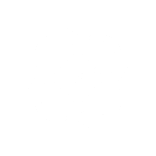 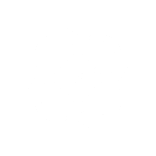 PurposeTo outline the need for accurate documentation and appropriate storage of documents involved in the delivery of services by volunteers.PolicyIt is the responsibility of the Volunteer Coordinator to ensure that all necessary documentation is completed, including documentation completed by volunteers. The records are to be maintained in good order and condition. Official records must not be damaged, altered or destroyed without the approval of the Volunteer Coordinator and/or the Club General Manager.As part of the induction process all volunteers will be adequately briefed in documentation and record-keeping requirements and processes.Examples of records and documents may include:volunteer personal recordsproject or work-related documents and materialsminutes from meetings and reviewsreference materials, resources, and presentationsvolunteer attendance recordsmonthly statistics and reportsProcedureAll volunteers are to be briefed at the earliest opportunity, regarding record-keeping and documentation requirements. At any time, volunteers may seek clarification or advice regarding documentation and recording processes.Records ManagementRecords ManagementRecords ManagementAll organisation records made by any staff member or volunteer during her or his duties are confidential and must not be divulged or released to unauthorised persons without authorisation from the General Manager. All organisation records must always be appropriately protected from unauthorised access, damage, and loss. Where possible, all records storage areas are to be secured with access only provided to authorised personnel.All organisation records made by any staff member or volunteer during her or his duties are confidential and must not be divulged or released to unauthorised persons without authorisation from the General Manager. All organisation records must always be appropriately protected from unauthorised access, damage, and loss. Where possible, all records storage areas are to be secured with access only provided to authorised personnel.All organisation records made by any staff member or volunteer during her or his duties are confidential and must not be divulged or released to unauthorised persons without authorisation from the General Manager. All organisation records must always be appropriately protected from unauthorised access, damage, and loss. Where possible, all records storage areas are to be secured with access only provided to authorised personnel.ResponsibilityResponsibilityResponsibilityThis policy affects all volunteers; its application lies with , the Volunteer Coordinator and supervising senior volunteers.This policy affects all volunteers; its application lies with , the Volunteer Coordinator and supervising senior volunteers.This policy affects all volunteers; its application lies with , the Volunteer Coordinator and supervising senior volunteers.Date of reviewDate of next reviewReviewed byNameReviewed byTitleApproved byNameApproved byTitle